Weekly Calendar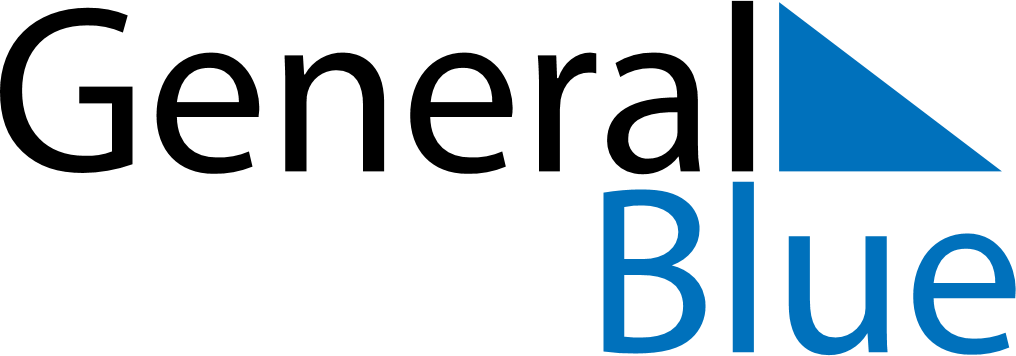 October 5, 2020 - October 11, 2020Weekly CalendarOctober 5, 2020 - October 11, 2020MondayOct 05TuesdayOct 06WednesdayOct 07ThursdayOct 08FridayOct 09SaturdayOct 10SundayOct 11MY NOTES